Outreach Services, VSDB, Wednesday Webinar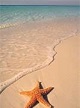 Strategy to See: Working with Students with Cortical Visual ImpairmentPresenter:  Diane Sheline,  M.Ed. CTVI, CLVTDec. 7, 2016, 4:00- 5:00 PM EST(please note: date has changed since initial draft of Fall, 2016 activities)Please register for Strategy to See: Working with Students with Cortical Visual Impairment webinar at: 

https://attendee.gotowebinar.com/register/853690893147697155Webinar Description:  So…. you have interviewed the parent, completed The CVI Range, know where your student is visually functioning on the Range, and have ordered some appropriate APH materials.  Now What?   During our webinar, Diane will discuss how her CVI Skills Inventory & Strategies Worksheet can guide you and your team members as you move forward to encourage more efficient and consistent “looking” behavior. She will also share specific strategies outlined in her book and shared on her website.   Plan to leave this webinar motivated to stop at the hardware store on your way home to pick up materials to make one of the items discussed.Presenter:  Diane Sheline is an Independent Consultant for students with CVI.  She works part-time for Fort Bend ISD providing evaluations for students with visual impairments; works closely with TSBVI on projects such as a yearly CVI Clinics; provides teacher and parent training on CVI throughout the US; and has participated as a statewide Outreach Mentor for TSBVI.  Although Diane has worked in the field of vision for over 30 years, her focus for the past 14 years has been on identification, evaluation and program planning for students with Cerebral/Cortical Visual Impairment, and this is reflected on her website at www.strategytosee.com and in her book, Strategy To See; Strategies for Students with Cerebral/Cortical Visual Impairment.  Diane resides in Sugar Land, TX.Target Audience: Early intervention providers, early childhood educators, TVI, family members, and others working to encourage development of children with CVI, ages birth - 21. 

This Webinar is sponsored by Outreach Services, Virginia School for the Deaf and the Blind in Staunton, through grant funding from the Virginia Department of Education.  Questions should be directed to Dr. Debbie Pfeiffer at Debbie.Pfeiffer@vsdb.k12.va.us  

After registering, you will receive an email confirmation with connection information for joining the webinar.
